Maj. Accueil le 1 mars 2021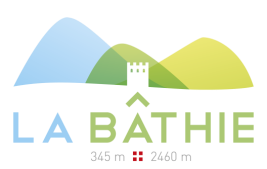          FICHE DE PRET MATERIELCette fiche est à remplir par les organisateurs d’évènements ayant lieu sur la commune de La Bâthie.Ce formulaire est à retourner à la Mairie au minimum 1 mois avant la manifestation.Mairie – Service technique103 rue Alphonse de Lamartine73540 LA BATHIETél : 04 79 31 00 43 – Fax : 04 79 89 60 31 – email : mairie@labathie.frNom de l’évènement : Nom de l’évènement : Date et lieu de l’évènement : Date et lieu de l’évènement : Nom de l’association organisatrice :Nom et coordonnées de la personne en charge de l’organisation (adresse, tél, email) :Matériel souhaité (*) :stands (**)                              nombre : ……. (10 disponibles)Bar                                         nombre : ……. (3 disponibles)estrade environ 3 m²barbecue                               nombre : ……. (1 disponible)tourets électriques              nombre : ……. (2 disponibles)barrières de police              nombre : ……. (20 disponibles)1 grille de lotogrilles exposition                  nombre : ……. (3x2 disponibles)râtelier à skisgrand faitout alu                  nombre : ……. (3 disponibles)baquets               (*) En cas de casse ou de détérioration des matériels, ceux-ci devront être remplacés ou remboursés à leur valeur à neuf et à matériel équivalent.(**) Pour l’emprunt de stands :Joindre un plan d’implantation un mois à l’avancePréciser si les stands sont accolés ou indépendantsMatériel souhaité (*) :stands (**)                              nombre : ……. (10 disponibles)Bar                                         nombre : ……. (3 disponibles)estrade environ 3 m²barbecue                               nombre : ……. (1 disponible)tourets électriques              nombre : ……. (2 disponibles)barrières de police              nombre : ……. (20 disponibles)1 grille de lotogrilles exposition                  nombre : ……. (3x2 disponibles)râtelier à skisgrand faitout alu                  nombre : ……. (3 disponibles)baquets               (*) En cas de casse ou de détérioration des matériels, ceux-ci devront être remplacés ou remboursés à leur valeur à neuf et à matériel équivalent.(**) Pour l’emprunt de stands :Joindre un plan d’implantation un mois à l’avancePréciser si les stands sont accolés ou indépendantsObservations lors de l’emprunt :Observations lors de l’emprunt :Date et signature de l’emprunteur lors du retrait du matériel :Date et signature des services lors du retrait du matériel :Etat lors du retour du matériel :Etat lors du retour du matériel :Date et signature de l’emprunteur lors du retour du matériel :Date et signature des services lors du retour du matériel :Pour information : le matériel suivant peut également être prêté par le Comité des Fêtes : 12 tables en bois (disponibles hors période vacances scolaires) 110 chaises                                                           2 chariots 1 congélateurs                                                     1 friteuse 2 chaudrons                                                         7 Tôles chaudrons 4 trépieds gaz                                                      4 caisses à monnaie  1 machine à hot-dog 1 cafetièreContacter Alain VERCIN – Services techniques – 06 70 21 39 54Pour information : le matériel suivant peut également être prêté par le Comité des Fêtes : 12 tables en bois (disponibles hors période vacances scolaires) 110 chaises                                                           2 chariots 1 congélateurs                                                     1 friteuse 2 chaudrons                                                         7 Tôles chaudrons 4 trépieds gaz                                                      4 caisses à monnaie  1 machine à hot-dog 1 cafetièreContacter Alain VERCIN – Services techniques – 06 70 21 39 54